Racionální čísla – dělenípro dělení racionálních čísel platí stejná znaménková pravidla jako pro násobení racionálních čísel.Dělíme-li dvě čísla se stejnými znaménky, výsledkem je kladné číslo.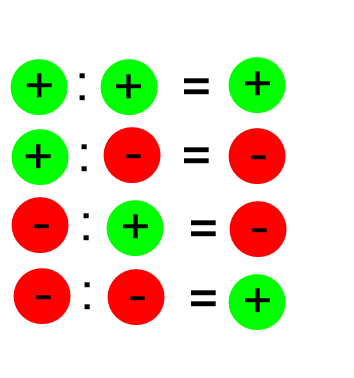 Dělíme-li dvě čísla s různými znaménky, výsledkem je záporné číslo.Znaménková pravidla:Pravidla pro desetinná číslaDělit desetinným číslem neumíme.Dělence i dělitele vynásobíme stejným číslem různým od nuly tak, že dělitelem bude celé číslo.Postupujeme podle pravidel pro dělení, v momentu , kdy překročíme v dělenci desetinnou čárku, zapíšeme desetinnou čárku i ve výsledku.Za desetinnou čárkou v dělenci můžu doplnit libovolný počet nul.Pravidla pro zlomkyZlomkem dělit neumíme.Dělení dvou zlomků upravíme na násobení tak, že násobíme převráceným zlomkem (zlomek v děliteli upravíme na převrácený zlomek).Pak postupujeme podle pravidel pro násobení zlomků.Př. 1a)  b)  c)  Řešení a)  Nejdříve určíme znaménko podílu. Podíl bude záporný, protože dělím dvě čísla s různými znaménky. Vydělíme celou část desetinného čísla. Při překročení v dělenci přes desetinnou čárku, zapíšeme desetinnou čárku i ve výsledku. Protože po vydělení poslední číslice dělence zůstal stále zbytek, zapíšeme za poslední číslici dělence nulu a dělíme dále.b)  Protože dělíme desetinným číslem, vynásobíme dělence i dělitele číslem sto. Následně určíme znaménko podílu. Výsledek bude kladný, protože násobím dvě čísla se stejnými znaménky. Nakonec obě čísla vydělíme.c)  Dělení zlomků upravíme na násobení zlomků. Pokud lze zlomky krátit, zkrátíme je. Určíme znaménko podílu. Výsledek bude záporný, protože v součinu je lichý počet záporných čísel. Nakonec zlomky vynásobíme.Cvičení:1.	Vyděl desetinná čísla:	a)  b)  c)  d)  2.	Vyděl zlomky. Výsledek uváděj v základním tvaru zlomku.			a)   b)  c)  d)  